Муниципальное бюджетное учреждение дополнительного образования«Центр дополнительного образования для детей»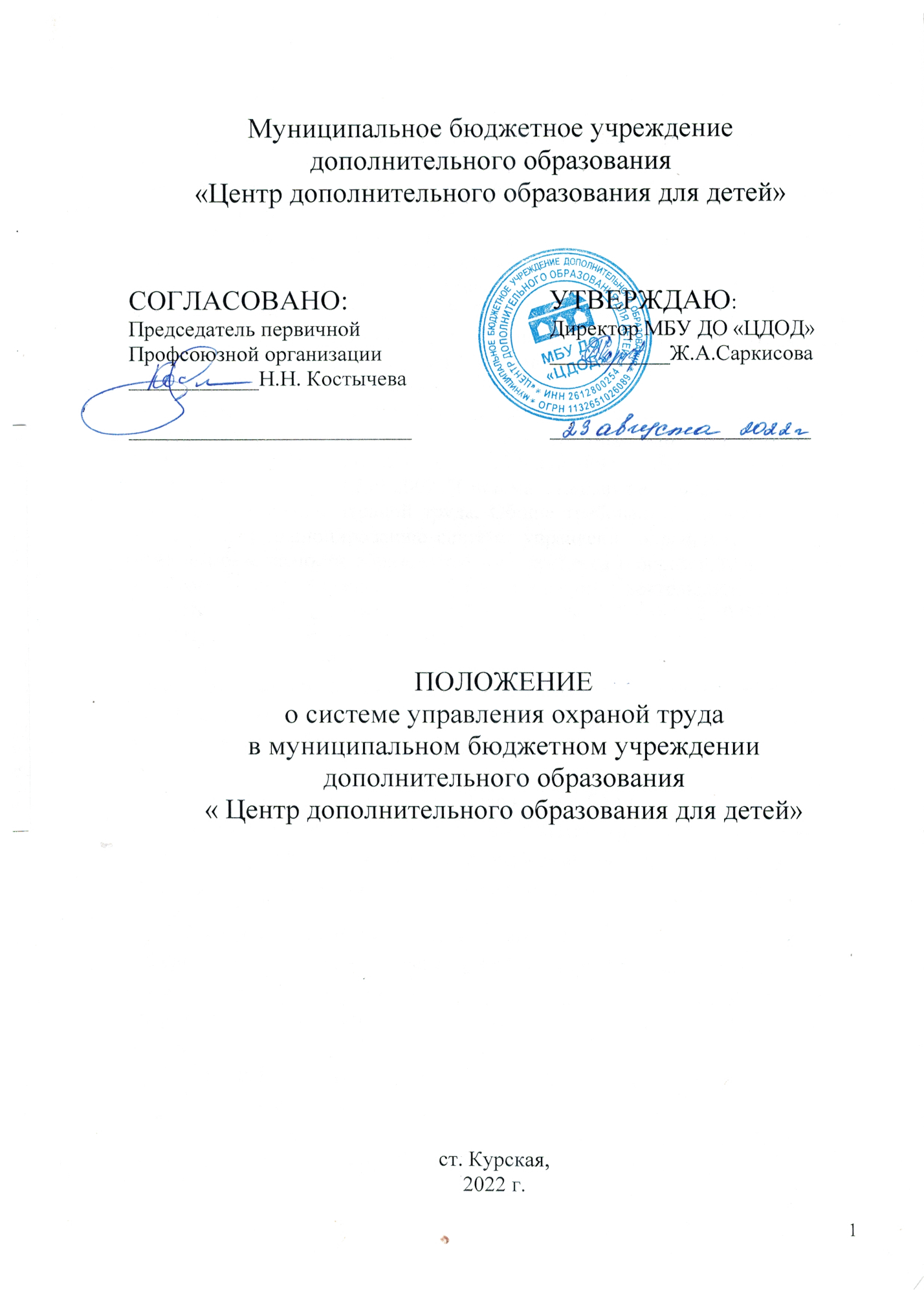 ПРОГРАММАо порядке проведения инструктажей по охране труда муниципального бюджетного учреждения дополнительного образования «Центр дополнительного образования для детей»ст. Курская 2022г.1. ОБЩИЕ ПОЛОЖЕНИЯ1.1. Настоящее положение определяет виды, содержание и порядок проведения инструктажей с педагогическими работниками, учащимися, специалистами и обслуживающим персоналом муниципального учреждения дополнительного образования «Центр дополнительного образования для детей» (далее - Центр) на основании главы IV статьи 41 «Охрана здоровья обучающихся» Федерального закона №273-Ф3 «Об образовании в РФ», статьи 212 ТК РФ. статьям 14 и 18 Федерального закона «Об основах охраны труда в РФ» работодатель (директор учреждения) обязан обеспечить обучение, инструктаж работников, учащихся и проверку знаний норм, правил, инструкций по охране труда. Обучение и проверка знаний по охране труда работников и учащихся проводятся в соответствии с ГОСТ 12.0.004-90.1.2. Изучение вопросов безопасности труда организуется и проводится на всех стадиях образования в образовательном учреждении с целью формирования у педагогического коллектива, обучающихся, специалистов и обслуживающего персонала сознательного и ответственного отношения к вопросам личной безопасности и безопасности окружающих.1.3. Педагогическими работниками, обучающимися, специалистами и обслуживающим персоналом прививают основополагающие знания и умения по вопросам безопасности труда и другим видам деятельности в процессе обучения, изучения учебных дисциплин, выполнении различных действий, в том числе обеспечения руководства и осуществления учебного процесса. Обучение с педагогическими работниками, обучающимися, специалистами и обслуживающим персоналом (в виде инструктажей с регистрацией в журнале установленной формы) по правилам безопасности проводится перед началом всех видов деятельности:- учебные занятия;- трудовая и профессиональная подготовка;- занятия общественно-полезным трудом;- экскурсии, походы;- спортивные занятия, соревнования;- кружковые занятия и другая внеучебная деятельность.1.4. По характеру и времени проведения инструктажей различают вводный, первичный на рабочем месте, повторный, внеплановый и целевой инструктажи.2. ВВОДНЫЙ ИНСТРУКТАЖ2.1. Вводный инструктаж по безопасности труда проводится с педагогическими работниками, обучающимися, специалистами и обслуживающим персоналом образовательного учреждения перед началом занятий по правилам безопасного поведения в учреждении, помещениях, кабинетах, обслуживающего труда, в учебных мастерских и актовом зале.2.2. Вводный инструктаж с педагогическими работниками, обучающимися, специалистами и обслуживающим персоналом проводится по утвержденной руководителем учреждения и на заседании профсоюзного комитета программе вводного инструктажа.2.3. В учреждении разрабатываются несколько программ вводного инструктажа для обучающихся:- программа вводного инструктажа для учащихся учреждения;- программа вводного инструктажа для учащихся в учебных кабинетах.2.4. С учащимися учреждения вводный инструктаж проводят:- педагоги дополнительного образования.2.5. Проведение вводного инструктажа с учащимися регистрируют в журнале инструктажа учащихся по охране труда с обязательной подписью инструктирующего.3. ПЕРВИЧНЫЙ ИНСТРУКТАЖ НА РАБОЧЕМ МЕСТЕ3.1. Первичный инструктаж на рабочем месте до начала производственной деятельности проводится администрацией Центра:- с педагогическими работниками, специалистами и обслуживающим персоналом перед началом самостоятельной деятельности, перед началом учебного процесса, в сроки определённые законодательством РФ в области охраны труда.- с учащимися перед проведением занятий;- при проведении массовых мероприятий по следующим направлениям: пожарная безопасность; электробезопасность;- профилактика детского дорожно-транспортного травматизма;- в зимний период; меры безопасности при проведении спортивных соревнований, экскурсий, походов;- профилактика негативных криминогенных ситуаций; правила обращения со взрывоопасными предметами, веществами;- при проведении летней оздоровительной кампании.3.2. Первичный инструктаж на рабочем месте с учащимися проводят:- педагоги дополнительного образования.3.3. Первичный инструктаж на рабочем месте с учащимися проводится на основании «Положения о порядке проведения инструктажей по технике безопасности» утвержденным руководителем образовательного учреждения и на заседании профсоюзного комитета.3.4. Первичный инструктаж на рабочем месте с учащимися регистрируется в том же журнале, что и вводный инструктаж, с обязательной подписью инструктирующего.4. ПОВТОРНЫЙ ИНСТРУКТАЖ НА РАБОЧЕМ МЕСТЕ4.1. С педагогическими работниками, учащимися, специалистами и обслуживающим персоналом повторный инструктаж на рабочем месте проводят не реже двух раз в год по инструкциям по охране труда на рабочем месте, по рекомендуемым направлениям.4.2. Повторный инструктаж на рабочем месте регистрируется в тех же журналах, что и первичный инструктаж.5. ВНЕПЛАНОВЫЙ ИНСТРУКТАЖ5.1. Внеплановый инструктаж проводится:- при введении в действие новых или переработанных стандартов, правил, инструкций по охране труда, а также изменений к ним;- при нарушении учащимися требований безопасности труда, которые могут привести или привели к травме, аварии, взрыву или пожару, отравлению;- по требованию органов надзора.5.2. Внеплановый инструктаж проводится индивидуально или с группой.5.3. Объем и содержание инструктажа определяются в каждом конкретном случае в зависимости от причин и обстоятельств, вызвавших необходимость его проведения.5.4. Внеплановый инструктаж регистрируется в журнале инструктажа на рабочем месте с обязательной подписью инструктирующего и указанием причины проведения внепланового инструктажа.6. Целевой инструктаж6.1. Целевой инструктаж с педагогическими работниками, учащимися, специалистами и обслуживающим персоналом образовательного учреждения проводится перед выполнением ими разовых поручений, не связанных с их учебными программами.6.2. Разовые поручения оформляются приказом руководителя образовательного учреждения. 6.3. Запрещается давать разовые поручения по выполнению опасных и вредных работ, требующих специальной подготовки, навыков по выполнению данного вида работы, специальных приспособлений и т. д.6.4. Целевой инструктаж регистрируется в том же журнале, что и остальные инструктажи.7. ОБЩИЕ ТРЕБОВАНИЯ К РЕГИСТРАЦИИ ПРОВЕДЕНИЯ ИНСТРУКТАЖА7.1. Дата регистрации вводного инструктажа и инструктажа на рабочем месте в специальном журнале.7.2. Журналы инструктажей по охране труда с обучающимися должны быть пронумерованы, прошнурованы, скреплены печатью с указанием количества листов и сподписью руководителя учреждения.8. ЗАКЛЮЧИТЕЛЬНЫЕ ПОЛОЖЕНИЯ8.1. Проверка и пересмотр настоящей программы осуществляются не реже одного раза в 5 лет.8.2. Программа должна быть досрочно пересмотрена в следующих случаях:- при пересмотре межотраслевых и отраслевых правил и типовых инструкций по охране труда;- при изменении условий проведения поездок;- по результатам анализа материалов расследования аварий, несчастных случаев;- по требованию представителей органов по труду субъектов Российской Федерации или органов федеральной инспекции труда.8.3. Если в течение 5 лет со дня утверждения (введения в действие) настоящей программы условия проведения экскурсий, походов, экспедиций не изменяются, то ее действие продлевается на следующие 5 лет.8.4. Ответственность за своевременное внесение изменений и дополнений, а также пересмотр настоящей программы возлагается на директора Центра.Инструкцию разработал ___________________/__________________________/